1февраля в МКОУ «Ильменская СОШ» прошли уроки мужества, посвященные   76-и летию Сталинградской битвы,  в рамках проекта ВПП «Единая Россия». Был проведен митинг с возложением  венка к памятнику воинам землякам, участникам войны, просмотр видеофильмов о Сталинградской битве.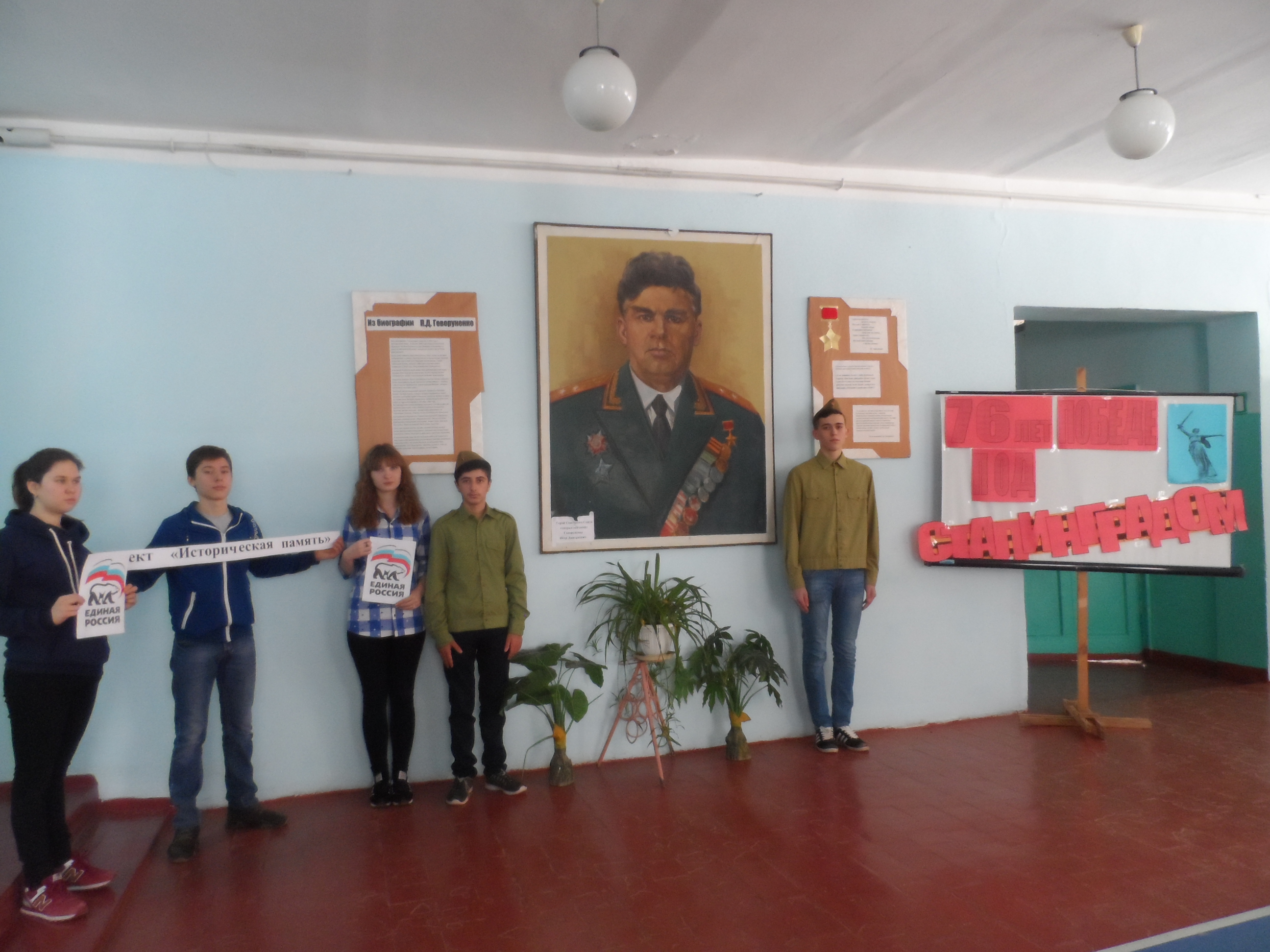 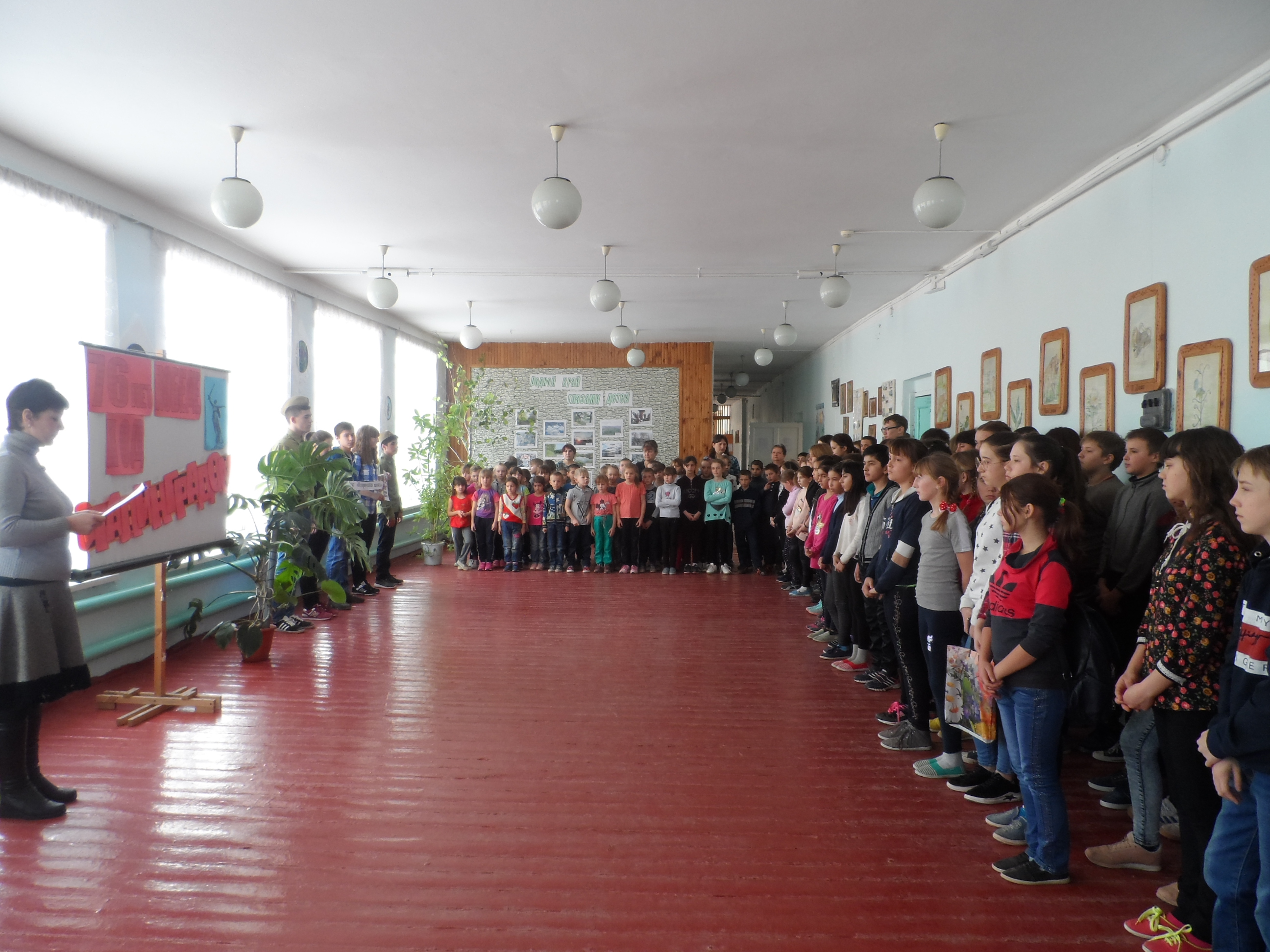 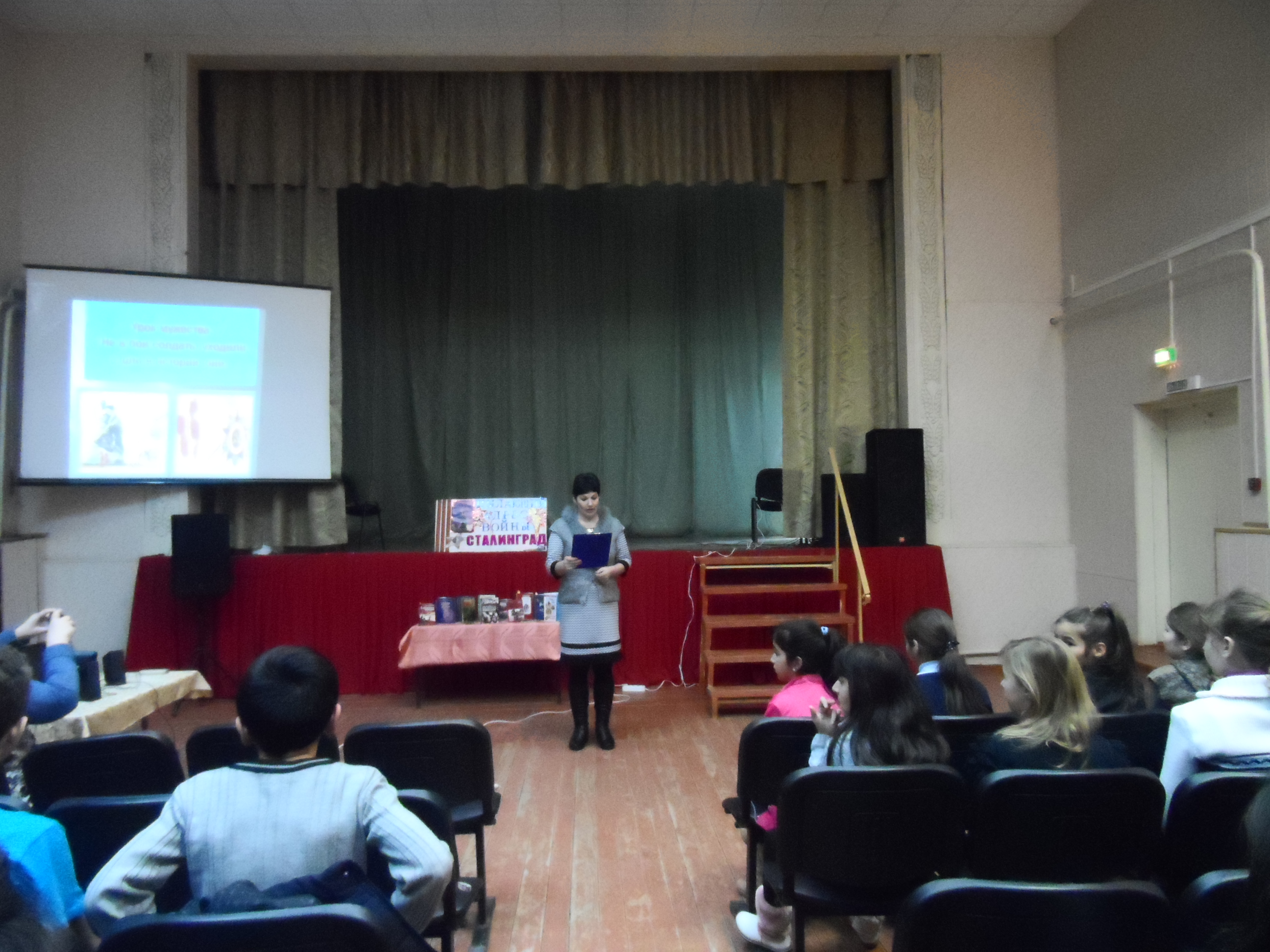 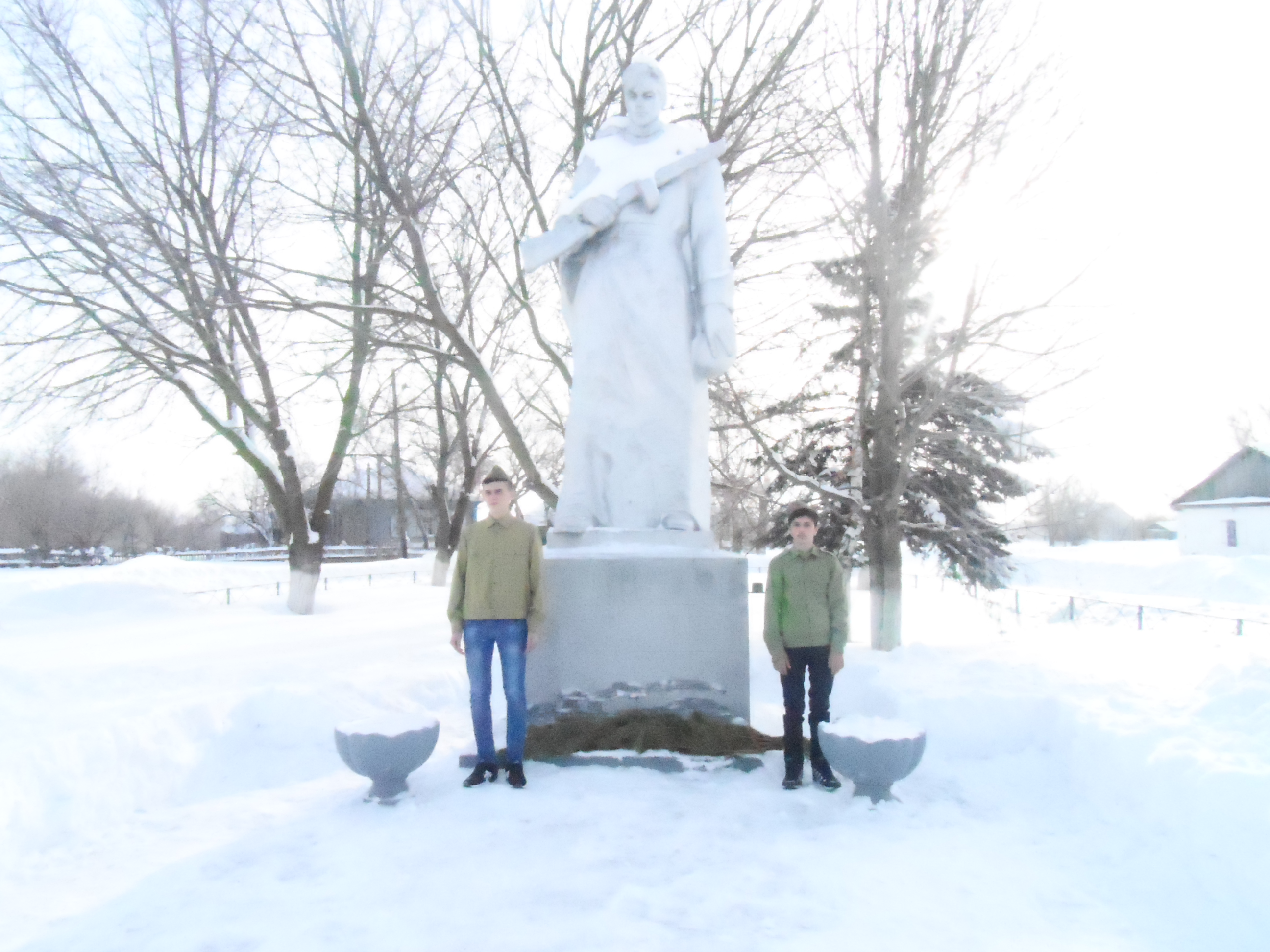 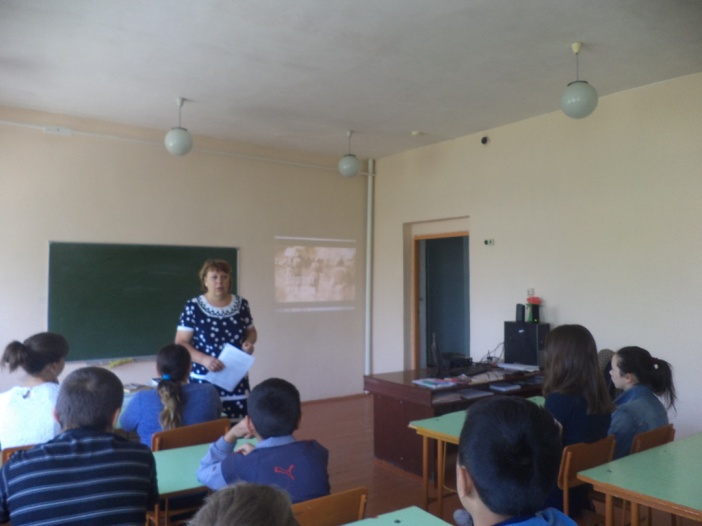 